ЛИСЯНСЬКА СЕЛИЩНА РАДАР І Ш Е Н Н Я від 30.03.2021                                   смт Лисянка                                 № 8-12/VIIІПро надання  дозволу на укладання (розірвання)договорів оренди земельних ділянок       Розглянувши клопотання підприємств та організацій про надання  дозволу на укладання (розірвання) договорів оренди земельних ділянок  під об’єктом нерухомого майна  керуючись статтями 12, 40, 93, 116, 122, 124 Земельного кодексу України, Закону України «Про оренду землі», пункту 34 частини першої  статті 26, статті  59 Закону України «Про місцеве самоврядування в Україні» враховуючи висновок постійно діючої  комісії селищної ради з питань землекористування, природокористування, екології та надзвичайних ситуацій від 25.03.2021,  селищна рада вирішила:Укласти договори оренди земельної ділянки 5,3485   га (кадастровий номер 7122880800:02:001:0333) для ведення товарного сільськогосподарського виробництва, яка розташована за адресою:     с. Боярка, в адміністративних  межах Лисянської селищної ради, на строк 10 років  з ПСП «Памила – Агро».Встановити ставку орендної плати в розмірі 12% нормативно грошової оцінки. Провести державну реєстрацію договорів оренди земельних ділянок згідно вимог Закону України «Про державну реєстрацію речових прав на нерухоме майно та їх обтяжень».У звязку з переходом права власності на об’єкт нерухомого майна, розірвати договір оренди земельної ділянки площею 0,0183 га (кадастровий номер 7122855100:01:002:0614)  для будівництва та обслуговування будівель кредитно-фінансових установ розташованої за адресою: смт Лисянка, вул. Незалежності,29.Контроль за виконання даного рішення покласти  на постійно діючу  комісію селищної ради з питань землекористування, природокористування, екології та надзвичайних ситуацій.Селищний голова                                                                                                   А.П. Проценко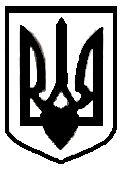 